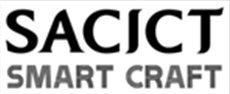 ***********************************************************************************************************คำอธิบาย :  	โปรดกรอกรายละเอียดในใบสมัคร และนำส่งใบสมัครพร้อมหลักฐานให้ครบถ้วน 
		เพื่อประโยชน์ของท่านในการเข้าร่วมกิจกรรม กิจกรรม “การสัมมนาโอกาสในธุรกิจหัตถกรรม”   สนใจเข้าร่วม (โปรดกรอกรายละเอียดข้อมูลผู้สมัคร ข้อ 1-7 เป็นอย่างน้อย)  
  ไม่เข้าร่วม(ผู้สนใจเข้าร่วมกิจกรรม จะได้รับการติดต่อเพื่อแจ้งหัวข้อ และวัน เวลา สถานที่ ในการจัดกิจกรรมต่อไป)กิจกรรม “การอบรมเชิงปฏิบัติการด้านตราสินค้าหัตถกรรม (Craft Branding)”(สามารถเลือกเข้าอบรมได้เพียง 2 หลักสูตร โปรดกรอกรายละเอียดข้อมูลผู้สมัครข้อ 1-18 ให้ครบถ้วน)	  หลักสูตรสำหรับผู้ประกอบการอินทรีย์และแนวธรรมชาติ (Organic & Natural)	  หลักสูตรสำหรับผู้ประกอบการแนวเพื่อสังคม (Social Enterprise)   หลักสูตรสำหรับผู้ประกอบการแนวดีไซน์และนวัตกรรม (Design & Innovation) ข้อมูลผู้สมัคร  นาย	  นาง 	  น.ส.  ชื่อ...................................................นามสกุล.................................................................ที่อยู่  เลขที่................หมู่ .......หมู่บ้าน.............................................ซอย.....................................ถนน..................................แขวง/ตำบล................................................เขต/อำเภอ..............................................จังหวัด................................................รหัสไปรษณีย์ โทรศัพท์มือถือ ............................................... อีเมล์.................................................... LINE ID: .........................................2. สถานะภาพการเป็นสมาชิก    เป็นสมาชิก ศ.ศ.ป.  (โปรดระบุเลขสมาชิก)....................................................     ไม่ได้เป็นสมาชิก ศ.ศ.ป. 3. ระยะเวลาดำเนินธุรกิจหัตถกรรม    น้อยกว่า 1 ปี        	 มากกว่า 1 ปี  แต่ไม่ถึง 3  ปี   ระบุจำนวน...........ปี         มากกว่า 3 ปี  แต่ไม่ถึง 5  ปี   ระบุจำนวน...........ปี    มากกว่า 5 ปี  ระบุจำนวน......ปี         4. รูปแบบการทำธุรกิจ    บุคคลธรรมดา	 บริษัทจำกัด               อื่น ๆ ระบุ...............................................  5. จำนวนช่างผลิต ประจำ................คน  เครือข่ายช่างผลิต (ภายนอก) ..................คน  6. ยอดขายต่อปี..................................................บาท7. ข้อมูลเกี่ยวกับผลิตภัณฑ์    7.1 ประเภทผลิตภัณฑ์................................................................................................................................................    7.2 ประเภทการใช้งานผลิตภัณฑ์             ของใช้   ของตกแต่งบ้าน   ของขวัญของชำร่วย  อื่น ๆ ระบุ........................................................    7.3 จุดเด่นของผลิตภัณฑ์.............................................................................................................................................    7.4 ภูมิปัญญาวัฒนธรรมท้องถิ่น...................................................................................................................................8. รายละเอียดเกี่ยวกับกิจการ   มีตราสินค้า    ไม่มีตราสินค้า     8.1 ชื่อตราสินค้า ................................................     จดเครื่องหมายการค้า   ยังไม่ได้จดเครื่องหมายการค้า     8.2 มีเรื่องราวคุณค่าผลิตภัณฑ์  หรือไม่		  มี           ไม่มี     8.3 มีการจัดทำระบบบัญชีของกิจการ หรือไม่	  มี           ไม่มี9. ช่องทางการตลาด (ปัจจุบัน)     ในประเทศ    ต่างประเทศ  ระบุประเทศ..........................................................................................................
10.ประสบการณ์ด้านการทำการธุรกิจกับต่างชาติ     มีตราสินค้า   ไม่มีตราสินค้า     (ถ้ามี) โปรดระบุประเทศคู่ค้า ประเภทสินค้า และมูลค่าที่ขายได้ ....................................................................................................................................................................................................................................................................... 11. ความต้องการขยายช่องทางตลาด (ใหม่) (เลือกได้เพียง 1 ข้อ เพื่อจัดทำแผนการขยายตลาดที่นำไปใช้ได้จริง)       ตลาดในประเทศ  ระบุ...........................................................................................................................................      ตลาดต่างประเทศ  อาเซียน ระบุประเทศ ...................................  ยุโรป ระบุประเทศ .............................		           ญี่ปุ่น ระบุเมือง ............................................   จีน ระบุเมือง...............................             อื่นๆ ระบุประเทศ .....................................12. ความต้องการพัฒนาเพื่อต่อยอดธุรกิจ        ด้านพัฒนาผลิตภัณฑ์ 	 ด้านพัฒนานวัตกรรม  ระบุ............................................      ด้านกระบวนการผลิต          ด้านดิจิตัล ระบุ...............................................................13. สื่อดิจิตัลที่ใช้โปรโมทสินค้า  เว็บไซต์ของตนเอง  ระบุ.....................................  เว็บไซต์กลาง/หน่วยงานอื่นๆ  ระบุ................................  เฟสบุ๊ค  ระบุ.......................................................   ไลน์  ระบุ.......................................   อื่นๆระบุ..............................................................   ยังไม่ได้ใช้สื่อดิจิตัลในการโปรโมทสินค้า14. การรับรองคุณภาพของผลิตภัณฑ์ / รางวัลที่ได้รับจากสถาบันต่างๆ  โปรดระบุ (ถ้ามี)…………………………………………………………………………………………………………………………………………………………………….. .15. ระบุปัญหาในการดำเนินธุรกิจหัตถกรรม ……………………………………………………………………………………………………………………………………………………………………….. 16. ความคาดหวังต่อการเข้าร่วมโครงการ ……………………………………………………………………………………………………………………………………………………………………….. 17. สามารถเข้าร่วมอบรมเชิงปฏิบัติการได้  ได้ครบถ้วนตลอดหลักสูตร	    ไม่แน่ใจ...................................................................................... 18. ประสงค์ขอคำปรึกษา เพิ่มเติม  การจดทะเบียนนิติบุคคล 		  การจดทะเบียนทรัพย์สินทางปัญญา  การหาแหล่งเงินทุน		  อื่นๆ  ระบุ...............................................................................หากได้รับคัดเลือกเข้าร่วมในโครงการนี้ ท่านยินดีจะเข้าร่วมกิจกรรมและให้ความร่วมมือแก่ SACICT ตามหลักเกณฑ์ที่กำหนด (ลายมือชื่อ) ............................................................................... ผู้สมัคร   (............................................................................)		   วันที่ ......... เดือน ........................... พ.ศ. ...........